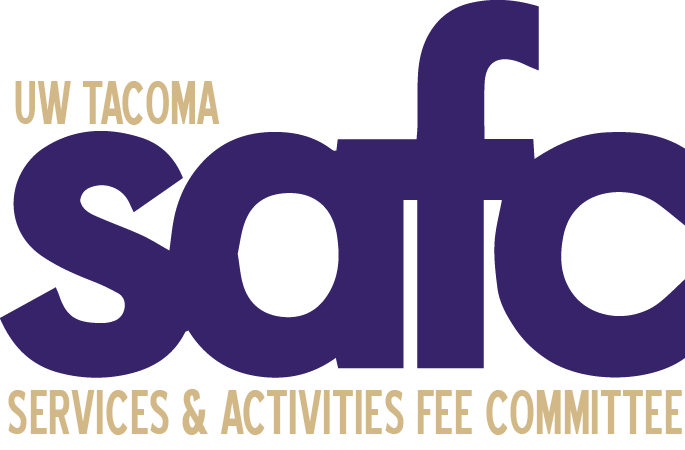 Services and Activities Fee Committee (SAFC)Tuesday, January 31, 20234:00pm - 5:00pmUWY 307Zoom | Dial in: Dial in: (253) 215-8782, Meeting ID: 952 2161 9879MEETING MINUTES 06Attendance:The meeting was called to order by Patrick at 4:06 pm.A land acknowledgement was given by Patrick.Roll Call is documented above. Approval of AgendaTaylor moved to approve the 1/31/2023 agenda.  Ngoan seconded. The motion passed unanimously.Approval of MinutesKiang moved to approve the minutes of the 1/24/23 meeting. Taylor seconded. The motion was passed unanimously.Open Public Forum Committee members shared highs and lowsOld Business$1.781 million in the short-term contingency Fall Special AllocationsTotal request $197,637Keep in mind the reoccurring positions that are being requested through the Fall Special Allocation as student enrollments are going down. CEI Request$22,275 total request for Tribal Liaison. Most of the items that are being requested are one-time funding. Stipends has been started ReminderFaculty Ex-officio member still needed. Patrick will reach out. New BusinessAnnouncementsAdjournmentTaylor moved to adjourn the meeting at 4:34pm. Ngoan seconded. The motion was passed unanimously.  The meeting ended at 4:35.Voting Members An Le Dang - AbsentPatrick Sullivan - PresentNgoan Huynh – PresentRamon Hermerlein – AbsentKiang Le – PresentTaylor Cole-McIntosh - PresentAdministrativeEx-Officio Members Bernard Anderson -  PresentJan Rutledge - AbsentFaculty (TBD) - Sean Schmidt - PresentJasmine Davis – AbsentKelly A. Tyrrell - AbsentGuests